УКРАЇНАПОЧАЇВСЬКА  МІСЬКА  РАДАВИКОНАВЧИЙ КОМІТЕТРІШЕННЯВід «  » січня 2021 року						ПРОЕКТПро розробку проекту«Програми захисту населенняі територій Почаївської територіальноїгромади від надзвичайних ситуаційтехногенного та природного характеруна 2021-2025 роки»	Відповідно до вимог Кодексу цивільного захисту та керуючись Порядком розроблення та виконання місцевих цільових програм, затвердженого рішенням сесії Почаївської міської ради № 792 від 12.04.2017 року, розпорядженням міського голови №    від «  » січня 2021 року та відповідно до п.1 ст.27 Закону України «Про місцеве самоврядування в Україні», виконавчий комітет Почаївської міської ради ВИРІШИВ:1.Надати дозвіл на розробку проекту « Програми захисту населення і територій Почаївської територіальної  громади від надзвичайних ситуацій техногенного та природного характеру на 2021-2025 роки»2.	Визначити:2.1. розробником програми – відділ управління проектами та програмами соціально-економічного розвитку Почаївської міської ради;2.2. відповідальним виконавцем – Почаївську міську раду.	3.	Підготовлений проект програми подати на затвердження на сесію Почаївської  міської ради.	4.	Контроль за виконанням даного рішення покласти на постійну комісію з питань соціально-економічного розвитку, інвестицій та бюджету.Коношевська М.В.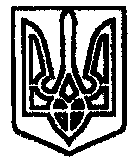 